Friday 22nd November 2019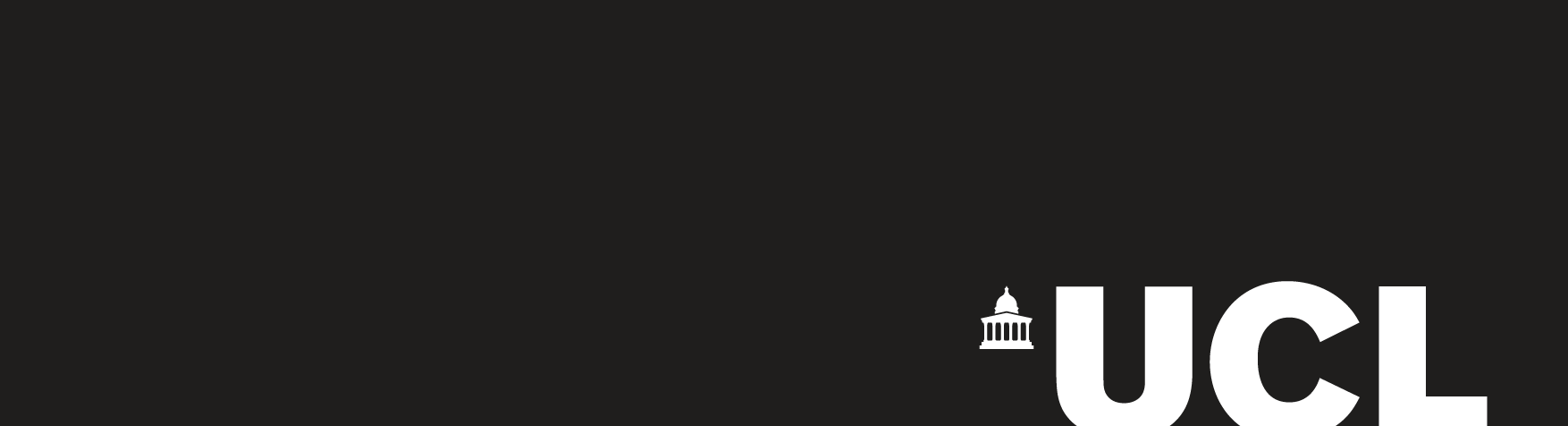 1.10pm – 1.55pmThe Haldane RoomNorth Cloisters, Wilkins Building, Main CampusConcert given by Student Performers of the UCL Music Society*************************************************************Maurice Ravel (1875-1937)         Pièce en forme de Habanera (1907), arr. S. KesslerHelen Xinwei Chen – flute, Matt Purser – clarinet, Simon Chung – oboe, Joseph Erskine – horn, Ben Harding – bassoonWolfgang Amadeus Mozart (1756-91)     ‘Deh vieni alla finestra’ from Don Giovanni, K. 527 (1787)Daisy Rushton – voice,   Valentina Huang – piano Henry Purcell (1659-95)         ‘Strike the viol’ from Come Ye Sons of Art, Z. 323 (1694)                                The ‘Cold Song’ from King Arthur, Z. 628 (1691)Alexander van Dijk – voice,     Helen Xinwei Chen – flute,       Ben Harding – piano  Franz Schubert (1797-1828) ‘Der Doppelgänger’ from Schwanengesang, D.957 (1828)Justin Lau – voice,     Balázs Dura-Kovács – pianoGeorg Philipp Telemann (1681-1767) Sonata in A major for two flutes, TWV 40:105 (1727)Helen Xinwei Chen, Hugrún Lind Hafsteinsdóttir – flutesGustav Mahler (1860-1911) Piano Quartet in A minor (1876)Meg Obata – violin,  Georgia Fenoulhet – viola,   Max Bamford – cello,   Kwan Chak Siu – piano*************************************************************Entry is free and open to the general public as well as those working and studying at UCL & associated institutions.The remaining concerts of this term will take place on Thursday 28th November at 5.30 pm in the Haldane Room & Tuesday 10th December at 6.00 pm in the North Cloisters.For full details of the Chamber Music Club’s activities and to apply for membership please visit: www.ucl.ac.uk/chamber-music